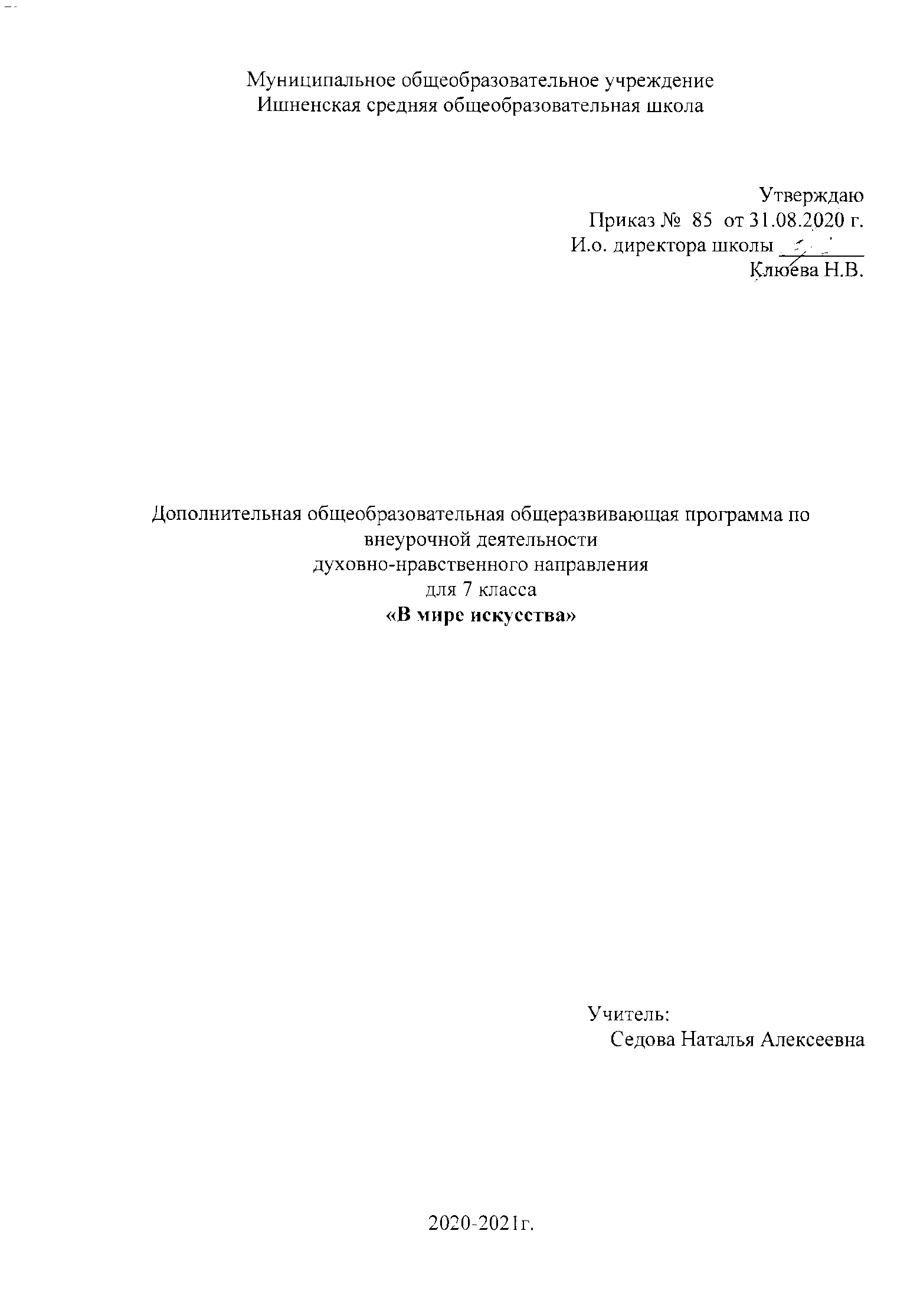 Пояснительная запискаИсходными документами для составления рабочей программы учебного курса являются:1. Федеральный государственный образовательный стандарт основного общего образования  по искусству, авторская программа  Г.И. Даниловой  «Мировая художественная культура»: программы для общеобразовательных учреждений. 5-11 кл.  (6-е изд., перераб. – М.: Дрофа, 2011. -190,  [2] с.).;2. Письмо Министерства образования и науки Российской Федерации от 12 мая 2011 года № 03-296 «Об организации внеурочной деятельности при введении федеральных государственных образовательных стандартов начального (основного) общего образования»;3. Письмо Министерства просвещения РФ от 5 сентября 2018 г. № 03-ПГ-МП-42216  «Об участии учеников муниципальных и государственных школ РФ во внеурочной деятельности»;4. Письмо Департамента государственной политики в сфере воспитания детей и молодежи  от 14.12.2015№ 09-3564 «О внеурочной деятельности и реализации дополнительных образовательных программ»	;5. Методические материалы по организации внеурочной деятельности в образовательных учреждениях, реализующих общеобразовательные программы начального общего образования (письмо Минобрнауки России от 12.05.2011г. № 03-296 «Об организации внеурочной деятельности при введении федерального государственного образовательного стандарта общего образования»); 6. Методические рекомендации по уточнению понятия и содержания программ внеурочной деятельности. Письмо Минобрнауки от 18.08.2017 № 09-1672. Программа  для 7-х классов рассчитана на 34 часа в год, из расчёта 1 часа в неделю.    Формами контроля знаний, умений и навыков учащихся являются; анализ и оценка учебных,   творческих работ, игровые формы, устный и письменный опрос.   В рабочей программе  нашли отражение цели и задачи изучения искусства на данной ступени образования, изложенные в  федеральном компоненте государственного стандарта общего образования по искусству. Общая характеристика учебного курса   Курс «В мире искусства» систематизирует знания о культуре и искусстве, полученные в образовательных учреждениях, реализующих программы начального и основного общего образования на уроках изобразительного искусства, музыки, литературы и истории, формирует целостное представление о мировой художественной культуре, логике её развития в исторической перспективе, о её месте в жизни общества и каждого человека.    Изучение мировой художественной культуры развивает толерантное отношение к миру как единству многообразия, а восприятие собственной национальной культуры сквозь призму культуры мировой позволяет более качественно оценить её потенциал, уникальность и значимость. Проблемное поле отечественной и мировой художественной культуры как обобщённого опыта всего человечества предоставляет учащимся неисчерпаемый «строительный материал» для самоидентификации и выстраивания собственного вектора развития, а также для более чёткого осознания своей национальной и культурной принадлежности.  Развивающий потенциал курса «В мире искусства» напрямую связан с мировоззренческим характером самого предмета, на материале которого моделируются разные исторические и региональные системы мировосприятия, запечатлённые в ярких образах. Принимая во внимание специфику предмета, его непосредственный выход на творческую составляющую человеческой деятельности, в программе упор сделан на деятельные формы обучения, в частности на развитие восприятия (функцию – активный зритель/слушатель) и интерпретаторских способностей (функцию - исполнитель) учащихся на основе актуализации их личного эмоционального, эстетического и социокультурного опыта и усвоения ими элементарных приёмов анализа произведений искусства. В связи с этим в программе в рубриках «опыт творческой деятельности» приводится примерный перечень возможных творческих заданий по соответствующим темам.  В содержательном плане программа следует логике исторической линейности (от культуры первобытного мира до культуры ХХ века). В целях оптимизации нагрузки программа строится на принципах выделения культурных доминант эпохи, стиля, национальной школы. На примере одного - двух произведений или комплексов показаны характерные черты целых эпох и культурных ареалов. Отечественная (русская) культура рассматривается в неразрывной связи с культурой мировой, что даёт возможность по достоинству оценить её масштаб и общекультурную значимость.   Программа содержит примерный объём знаний за два года (6-7 классы) обучения и в соответствии с этим поделена на две части. Курс 7 класса «Мировая художественная культура от истоков до 17 века» включает следующие разделы: «Древние цивилизации», «Культура античности», «Художественная культура Средних веков», «Культура Востока» и «Художественная культура Ренессанса». В курс 7 класса «Мировая художественная культура от середины 17 века до наших дней» входят темы: «Художественная культура 17-18 веков», «Художественная культура 19 века» и «Художественная культура конца ХХ века».  Образовательные цели и задачи курса:-изучение шедевров мирового искусства, созданных в разные художественно-исторические эпохи, постижение характерных особенностей мировоззрения и стиля выдающихся художников-творцов;-формирование и развитие представлений о художественно-исторической эпохе, стиле и направлении, понимание важнейших закономерностей их смены и развития в истории человеческой цивилизации;-осознание роли и места Человека в художественной культуре на протяжении ее исторического развития, отражение вечных поисков эстетического идеала в лучших произведениях мирового искусства;-осознание единства,  многообразие и национальной  самобытности культур различных народов мира;-освоение основных этапов развития отечественной (русской и национальной) художественной культуры как уникального и самобытного явления, имеющего непреходящее мировое значение;-знакомство с классификацией искусств, постижение общих закономерностей создания художественного образа во всех его видах;-интерпретация видов искусства с учетом особенностей их художественного языка, создание целостной картины их взаимодействия. Воспитательные цели и задачи курса:-помощь школьнику выработать прочную и устойчивую потребность общения с произведениями искусства на протяжении всей жизни, находить в них нравственную опору и духовно-ценностные ориентиры;-способствовать воспитанию индивидуального художественного вкуса, интеллектуальной и эмоциональной сферы; развивать умения отличать истинные ценности от подделок  и суррогатов массовой культуры;-подготовить компетентного читателя, зрителя и слушателя, готового к заинтересованному активному диалогу с произведением искусства;-создать оптимальные условия для живого, эмоционального общения школьников с произведениями искусства на уроках, внеклассных  занятиях и краеведческой работе. Актуальность программы в том, что она направлена на формирование духовной культуры учащихся, приобщение школьников к миру искусства, общечеловеческим и национальным ценностям через собственное творчество. Программа построена так, чтобы дать школьникам ясные представления о системе взаимодействия искусства с жизнью. В ней предусматривается широкое привлечение жизненного опыта детей, живых примеров из окружающей действительности.   В данной программе заложены возможности предусмотренного стандартом формирования у обучающихся универсальных учебных действий. Личностные:-формирование мировоззрения, целостного представления о мире и формах бытия искусства;-развитие умений и навыков познания и самопознания через искусство;-накопление разнообразного и неповторимого опыта эстетического переживания;-формирование творческого отношения к проблемам;-развитие образного восприятия и освоение способов художественного, творческого   самовыражения личности;-гармонизация интеллектуального и эмоционального развития личности;-подготовка к осознанному выбору индивидуальной образовательной  или профессиональной траектории.Метапредметные:-формирование ключевых компетенций в процессе диалога с искусством;-выявление причинно-следственных связей;-поиск аналогов в бытии и динамике развития искусства;-развитие критического мышления, способности аргументировать свою точку зрения;-формирование исследовательских, коммуникативных и информационных умений; -применение методов познания через художественный образ;-использование анализа, синтеза, сравнения, обобщения, систематизации;-определение целей и задач учебной деятельности;-выбор средств реализации целей и задач и их применение на практике;-самостоятельная оценка достигнутых результатов.Предметные:-наблюдение ( восприятие) объектов и явлений искусства;-восприятие смысла (концепции, специфики) художественного образа, произведения искусства;-осознание места и роли искусства в развитии мировой культуры, в жизни человека и общества;-усвоение системы общечеловеческих ценностей; ориентация в системе моральных норм и ценностей, представленных в произведениях искусства;-усвоение особенностей языка разных видов искусства и художественных средств  выразительности; понимание условности языка искусства;-различение изученных видов и жанров искусств, определение зависимости художественно формы от цели творческого замысла;-классификация изученных объектов и явлений культуры, структурирование изученного материала, информации, полученной из разных источников;-осознание ценности и места отечественного искусства; появление устойчивого интереса к художественным традициям своего народа;-уважение и осознание ценности культуры другого народа, освоение ее духовного потенциала;-формирование коммуникативной, информационной компетентности; описание явлений искусства  с использованием специальной терминологии; высказывание собственного мнения о достоинствах произведений искусства; овладение культурой устной и письменной речи.-развитие индивидуального художественного вкуса; расширение своего эстетического кругозора;-умение видеть ассоциативные связи и осознавать их роль в творческой деятельности; освоение диалоговых форм общения с произведениями искусства;-реализация своего творческого потенциала; использование различных художественных материалов и выразительных средств искусства в своем творчестве;Развитие творческих способностей школьников реализуется в проектных, поисково-исследовательских, индивидуальных, групповых и консультативных видах учебной деятельности. Эта работа осуществляется на основе наблюдения (восприятия) произведения искусства, развития способностей к отбору и анализу информации, использования новейших компьютерных технологий. Защита творческих проектов, участие в научно-практических конференциях, диспутах, дискуссиях, конкурсах и экскурсиях призваны обеспечить оптимальное решение проблемы развития творческих способностей учащихся, а также подготовить их к осознанному выбору будущей профессии.	Содержание курса7 класс (34 часа)Древние цивилизации (6 часов). Особенности художественной культуры Месопотамии: монументальность и красочность ансамблей Вавилона (зиккурат Этеменанки, ворота Иштар, дорога Процессий – свидетельство продолжения и завершения традиций древних цивилизаций Шумера и Аккада). Древний Египет – культура, ориентированная на идею Вечной жизни после смерти. Ансамбли пирамид в Гизе и храмов в Карнаке и Луксоре (мифологическая образность пирамиды, храма и их декора). Гигантизм и неизменность канона. Культура античности (4часа). Идеалы красоты Древней Греции в ансамбле афинского Акрополя: синтез архитектуры, скульптуры, цвета, ритуального и театрального действия. Панафинейские праздники – динамическое воплощение во времени и пространстве мифологической, идеологической и эстетической программы комплекса. Слияние восточных и античных традиций в эллинизме (гигантизм, экспрессия, натурализм): Пергамский алтарь. Славы и величия Рима – основная идея римского форума как центра общественной жизни. Триумфальная арка, колонна, конная статуя (Марк Аврелий), базилика, зрелищные сооружения (Колизей), храм (Пантеон) – основные архитектурные и изобразительные формы воплощения этой идеи.Художественная культура Средних веков (10 час).София Константинопольская – воплощение идеала божественного мироздания в восточном христианстве (воплощение догматов в архитектурной, цветовой и световой композиции, иерархии изображений, литургическом действе). Древнерусский крестово-купольный храм (архитектурная, космическая, топографическая и временная символика). Стилистическое многообразие воплощения единого образца: киевская (София Киевская), владимиро-суздальская (церковь Покрова на Нерли), новгородская (церковь Спаса на Ильине) и московская школы (от Спасского собора Спас – Андронниковского монастыря к храму Вознесения в Коломенском). Икона (специфика символического языка и образности) и иконостас. Творчество Ф. Грека (росписи церкви Спаса Преображения на Ильине в Новгороде, иконостас Благовещенского собора в Кремле) и А. Рублева («Троица»). Ансамбль московского Кремля – символ национального единения, образец гармонии традиционных форм и новых строительных приёмов.Монастырская базилика как средоточие культурной жизни романской эпохи (идеалы аскетизма, антагонизм духовного и телесного,  синтез культуры религиозной и народной). Готический собор как образ мира. Идея божественной красоты мироздания как основа синтеза каркасной конструкции, скульптуры, света и цвета (витраж), литургической драмы. Региональные школы Западной Европы (Италия, Испания, Англия и др.).Художественная культура Востока (6 часов).Индия-страна чудес. Художественная культура Китая. Искусство страны восходящего солнца. Художественная культура ислама. Модель Вселенной Древней Индии – ступа в Санчи и храм Кандарья Махадева в Кхаджурахо как синтез ведических, буддийских и индуистских религиозных и художественных систем. «Скульптурное» мышление древних индийцев. Мусульманский образ рая в комплексе Регистана (Древний Самарканд) – синтез монументальной архитектурной формы и изменчивого, полихромного узора.Воплощение мифологических (космизм) и религиозно – нравственных (конфуцианство, даосизм) представлений Китая в ансамбле храма Неба в Пекине. Сплав философии (дзен – буддизм) и мифологии (синтоизм) в садовом искусстве Японии (сад камней Реандзи в Киото).Художественная культура Ренессанса (8 часов). Возрождение в Италии. Флоренция – воплощение ренессансной идеи создания «идеального» города (Данте, Джотто, Ф. Брунеллески, Л.Б. Альберти). Титаны Возрождения (Леонардо да Винчи, Рафаэль, Микеланджело, Тициан). Северное Возрождение. Пантеизм – религиозно – философская основа Гентского алтаря Я. Ван Эйка. Идеи Реформации и мастерские гравюры А. Дюрера. Придворная культура французского Ренессанса – комплекс Фонтенбло. Роль полифонии в развитии светских и культовых музыкальных жанров. Театр В. Шекспира – энциклопедия человеческих страстей. Историческое значение и вневременная художественная ценность идей Возрождения.Учебно-тематическое планирование 7 классКалендарно-тематическое планирование7 класс (1ч. в неделю)В результате изучения курса «В мире искусства» ученик должен:Знать / понимать:основные виды и жанры искусства;изученные направления и стили мировой художественной культуры;шедевры мировой художественной культуры;особенности языка различных видов искусства.Уметь:узнавать изученные произведения и соотносить их с определенной эпохой, стилем, направлением.устанавливать стилевые и сюжетные связи между произведениями разных видов искусства;пользоваться различными источниками информации о мировой художественной культуре;выполнять учебные и творческие задания (доклады, сообщения).Использовать приобретенные знания в практической деятельности и повседневной жизни для:выбора путей своего культурного развития;организации личного и коллективного досуга;выражения собственного суждения о произведениях классики и современного искусства;самостоятельного художественного творчества/Учебно-методическое обеспечение рабочей программыМетодические пособия для учителя:Алпатов М.В. Немеркнущее наследие. М., 1999.Дмитриева Н.А. Краткая история искусств. Кн. 1- М., 1996.Емохонова Л.Г. Мировая художественная культура. М., 2009.Зезена Н.Р., Кошман Л.В., Шульгин В.Р. История  культуры. М., 2008.Ильина Т.В. История искусств. Западноевропейское искусство. М., 2003.История русского искусства. В 3т. Под ред. М.М. Раковой и  И.В. Рязанцева.    М., 1991.Данилова Г.И. Мировая художественная культура. От истоков до 17 века.Мировая художественная культура. От истоков до 17 века. В лекциях, беседах, рассказах. М., Новая школа,2006.Данилова Г.И. Мировая художественная культура. 5-11 класс. Тематическое и поурочное планирование. М., Дрофа, 2012г.Химик И.А. Как преподавать мировую художественную культуру. Книга для учителя. М., Просвещение, 1999.Каратавцева М.И., Чернышева И.С. Уроки МХК. ТЦ. – Учитель, Воронеж, 2010.MULTIMEDIA – поддержка курса1.Единая коллекция – http://collection.cross-edu.ru/catalog/rubr/f544b3b7-f1f4-5b76-f453-552f31d9b1642.Российский общеобразовательный портал – http://music.edu.ru/3.Детские электронные книги и презентации – http://viki.rdf.ru/4.Художественная энциклопедия зарубежного классического искусства5. Библиотека электронных наглядных пособий для 5-11 классов (Республиканский Мультимедиа-Центр, 2003) 6.Эрмитаж (Искусство Западной Европы) 1998 ЗАО «Интерсофт» Москва7.Энциклопедия изобразительного искусства8.Азбука искусства. Как понимать картину9.Шедевры русской живописиДополнительная литература для учащихся: Энциклопедия для детей. «Аванта+» Искусство, 1999.Данилова Г.И..Мировая художественная культура; 6 класс:: Учебник М. «Дрофа»,2012555 шедевров мировойй живописи. Электронное собраниеШедевры архитектуры. 250 шедевров зодчества в рассказах, иллюстрациях, видеофрагментах.Шедевры русской живописи. Мультимедийное учебное пособие(33 интерактивных видеоурока)Эрмитаж. Искусство Западной Европы. Художественная энциклопедия Художественная энциклопедия зарубежного классического искусстваЭрмитаж. Выпуск 2. Учебный фильм на СDРафаэль Санти »(обучающие и развивающие программы серии «Музыка и живопись доля детей»)Сокровища России. Введение в русское искусство.Художественная энциклопедия  зарубежного классического искусстваПетергоф.Электронный путеводитель.Мировая художественная культура.  От наскальных рисунков до киноискусства. Автор текста  - Л.А. Рапацкая.Мировая художественная культура. Культура стран Древнего и средневекового Востока.  Автор текста  - Л.А. Рапацкая.Мультимедийное приложение к тому «Культуры мира» серии «Энциклопедия для детей «Аванта +»».(CD)№ п/пСодержание Кол-во часов1Древние цивилизации6ч.2Культура античности4ч.3Средние века10ч.4Культура Востока6ч.5Возрождение8ч.Всего: 34 часаРаздел№Тема урокаКол-вочасовДревние цивилизации,6часов1Первые художники Земли1ч.Древние цивилизации,6часов23Архитектура страны фараонов2ч.Древние цивилизации,6часов4Изобразительное искусство и музыка Древнего Египта.1ч.Древние цивилизации,6часов5Художественная культура Древней Передней Азии.1ч.Древние цивилизации,6часов6Искусство доколумбовой Америки.1ч.Культура античности,4 часа7Золотой век Афин.1ч.Культура античности,4 часа8Архитектура Древнего Рима.1ч.Культура античности,4 часа9-10Театральное и музыкальное искусство античности.2ч.Средние века,10 часов11Мир византийской культуры.1ч.Средние века,10 часов12,13,14Архитектурный облик Древней Руси.3ч.Средние века,10 часовСредние века,10 часов15,16Изобразительное искусство и музыка Древней Руси.2ч.Средние века,10 часов17,18Архитектура западноевропейского Средневековья.2ч.Средние века,10 часов19Изобразительное искусство Средних веков1ч.Средние века,10 часов20Театральное искусство и музыка Средних веков1ч.Культура Востока,6 часов21,22Индия - «страна чудес».2ч.Культура Востока,6 часов23,24Художественная культура Китая.2ч.Культура Востока,6 часов25Искусство Страны восходящего солнца(Япония).1ч.Культура Востока,6 часов26Художественная культура ислама.1ч.Возрождение,8 часов27Флоренция-колыбель итальянского Возрождения.1ч.Возрождение,8 часов28,29Золотой век Возрождения.2ч.Возрождение,8 часов30Возрождение в Венеции.1ч.Возрождение,8 часов31-32Северное Возрождение.2ч.Возрождение,8 часов33-34Музыка и театр эпохи Возрождения.2ч.                             Итого:34ч.